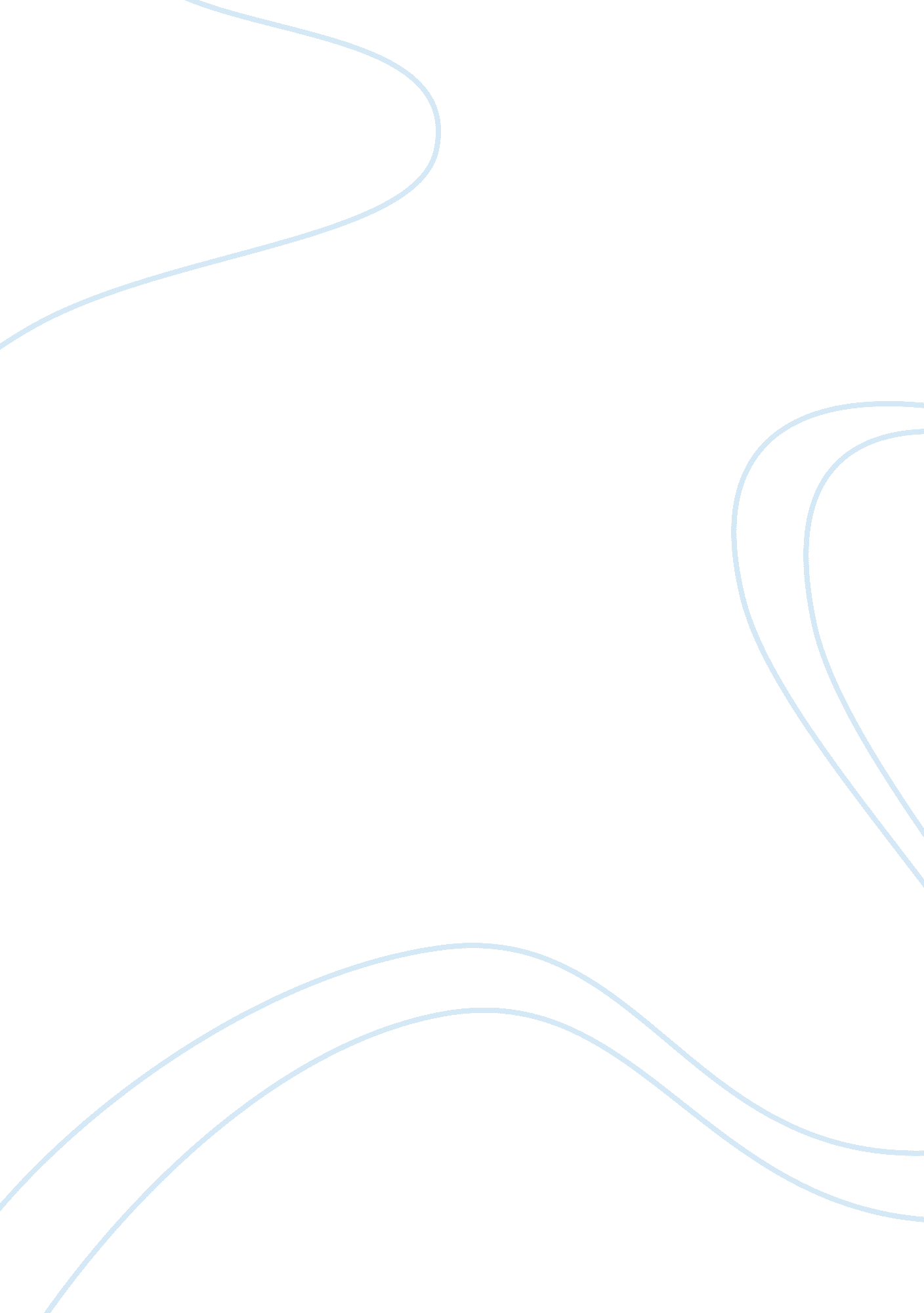 Hag’s nook by john dickson carr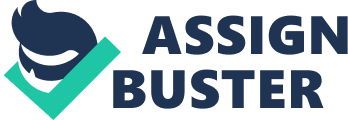 Hag’s Nook is a detective story by John Dickson Carr that is first published in 1933. It is a mystery type of novel and the first to feature in the series of detective Gideon Fell. The author, John Dickson Carr was born in 1906 in Uniontown, Pennsylvania. His first published detective novel, It Walks by Night, was published in 1930 featuring the Frenchman Henri Bencolin. Apart from Dr. Fell, whose first appearance was in 1933 in Hag? s Nook, Sir Henry Merrivale, who debuted in The Plague Court Murders in 1934 was Carr? s other series detectives. The synopsis goes this way: Young American Tad Rampole is travelling in England who meets and falls in love with Dorothy Starberth, in a chance meet on a railway platform. Within a short period of time, after an introduction letter made by Rampole to Dr. Gideon Fell both become engaged in the affairs of the Starberthfamily. Dr. Fell discovers the truth behind the legends after Martin Starberth is murdered. Chaterham Prison was the legend in the village. Abandoned for a hundred of years and had kept its secrets of extreme fear and death. The Starberths die of broken necks. He must arrange ancient superstition from modern-day malice to guarantee that the responsible criminal does not go and not punished. This novel emotionally moved me clearly to the days of reading Ripper. It was quite interesting to imagine the traps and see how the villain lured their victims. Lastly, I am definitely recommending this novel Hag’s Nook for those who likes reading detective stories that is full of suspense and mystery. 